У Ивана хоромы хороши (свадебная, пелась на свадьбах жениху и невесте)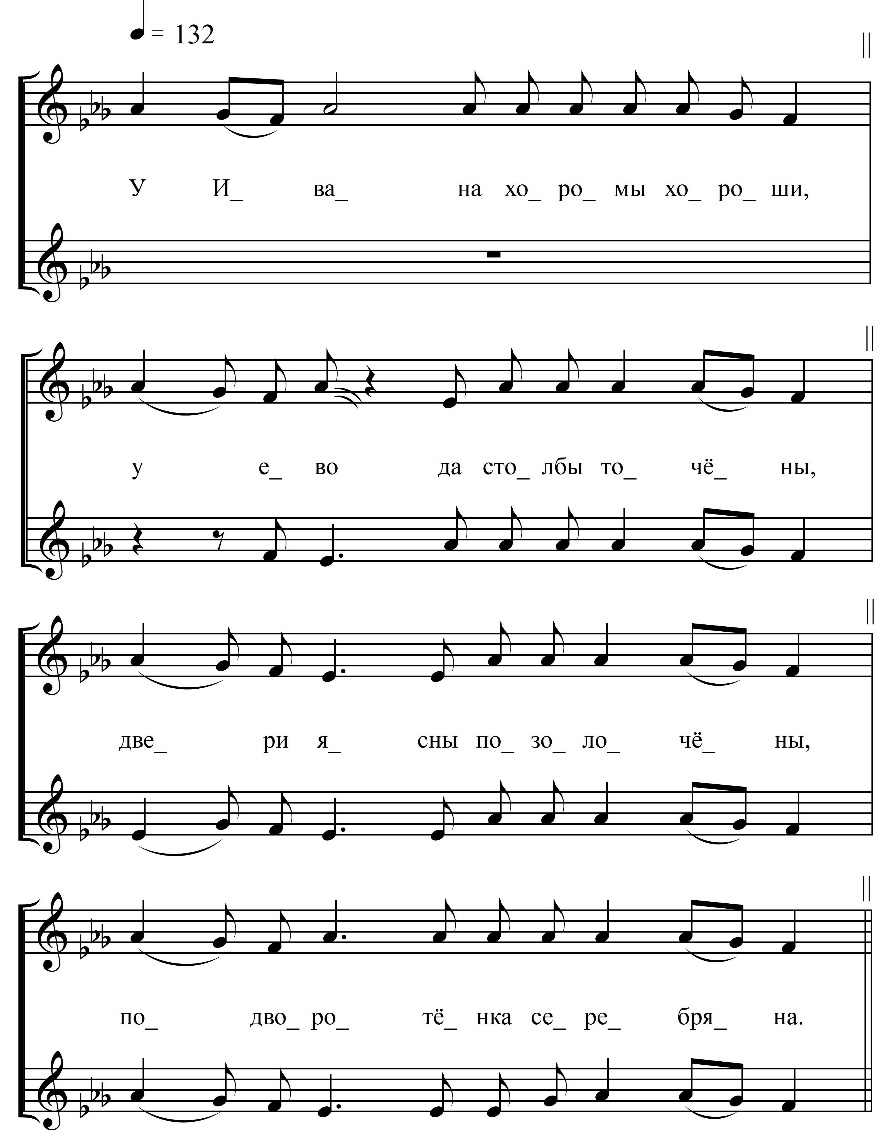 – Иван Иванович, Вас с писенкой! С молодой женой, с Тамарой Степановной! Нас бабушок, чим пожалуешь!ФНОЦ СПбГИК, ВхI-а.3/8Запись Батомункуева Б., Хлынцева А. 03.07.1974 д. Хотово Вындиноостровского с/п Волховского р-на Ленинградской обл. Инф. Хазова Анна Яковлевна (1913), Егорова Мария Андреевна (1908) – запевает, Марченко Александра Алексеевна (1900), Киреева Евдокия Ивановна (1900).У Ивана хоромы хороши, У ево да столбы то́чёны,Двери ясны позоло́чёны,Подворотёнка серебряна.С подворотёнки быстра́ река бежит,С-под быстро́й реки корабличок идёт.На корабличке немного людей,   По моёму счёту семь человик,А восьмой-то водолей, водолей,А девятой кашевар кашу варил.А десятой добрый молодец,Что Иван да Иванович.По кораблику похаживал,Калену́ стрелу насаживал,Калено́й стрелы наказывал:– Ты лети, лети, калёная стрела,Выше леса, что подне́бесья.Ты убей, убей, калёная стрела,Сиру утицу на Волхови-реки,Красну девицу за высоком тереми.Чтой Тамару СтепановнуДле хорошево молодца,Дле Ивана Ивановича.